Государственное бюджетное профессиональное образовательное учреждение Краснодарского края «Краснодарский торгово-экономический колледж» Специальность   38.02.04 Коммерция (по отраслям)  Срок обучения на базе 9 классов – 2 г. 10 мес.Срок обучения на базе 11 классов – 1 г. 10 мес.Квалификация по диплому: Менеджер по продажам Свидетельство: Агент коммерческий 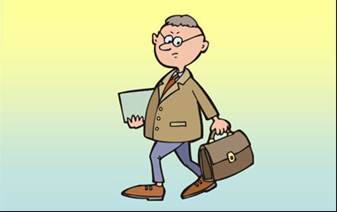 Менеджер по продажам управляет продвижением товаров и услуг, координирует распределение продаж, на основе статистических данных отслеживает предпочтения потребителей. Содержание деятельности менеджера по продажам: руководство продвижением продуктов и услуг к потребителю;координирование распределения продаж, оценивание рыночных потенциальных и существующих торговых точек;разработка и обеспечение реализации мероприятий по организации и созданию сети сбыта товаров;анализ объемов продаж и подготовка отчетов по результатам анализа для представления вышестоящему должностному лицу. Профессионально важные качества специалиста:коммуникативные и организаторские способности;умение находить деловой подход к клиенту;умение заинтересовать и выгодно сделать предложение, быстро принимать решения;инициативность, высокая работоспособность;энергичность;настойчивость. За время обучения обучающиеся  изучают: а) общепрофессиональные дисциплины:ОП.01 Экономика организации;ОП.02 Статистика;ОП.03 Менеджмент (по отраслям);ОП.04 Документационное обеспечение управления;ОП.05 Правовое обеспечение профессиональной деятельности;ОП.06 Логистика;ОП.07 Бухгалтерский учет;ОП.08 стандартизация, метрология и подтверждение соответствия;ОП.09 Безопасность жизнедеятельности.б) профессиональные модули: ПМ.01 Организация и управление торгово-сбытовой деятельностью;ПМ.02 Организация и проведение экономической и маркетинговой деятельности;ПМ.03 Управление ассортиментом, оценка качества и обеспечение сохраняемости товаров;ПМ.04 Выполнение работ по должности служащего 20004 Агент коммерческий.Обучающиеся  проходят производственную практику на предприятиях торговли различных форм собственности, учебную практику -  в специально оборудованных кабинетах, лабораториях и учебных базах колледжа.Форма государственной итоговой аттестации – защита выпускной квалификационной  работы в виде дипломной работы.Менеджер по продажам может трудоустроиться:- в рекламных агентствах;- торгово-производственных компаниях;- компаниях сферы услуг;- коммерческих отделах и отделах привлечения клиентов средних и крупных компаний;- магазинах;- фирмах - изготовителях;- частных производствах.